Publicado en Bilbao el 26/01/2023 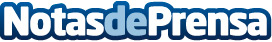 Los joyeros Zuluaga apoyan la investigación de la Mano de IrulegiHan entregado a la Sociedad Aranzadi 2.200€ de las ventas navideñas de las joyas inspiradas en la mano de Irulegi. Su colaboración se concreta en que de cada joya donan 4€ a la entidad para la investigación arqueológica y científicaDatos de contacto:Zuluagahttps://eguzkilorejoya.com/94 439 94 07Nota de prensa publicada en: https://www.notasdeprensa.es/los-joyeros-zuluaga-apoyan-la-investigacion-de Categorias: Moda Sociedad País Vasco Solidaridad y cooperación Consumo http://www.notasdeprensa.es